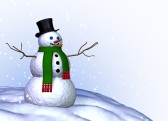 Clemente Leadership AcademyGrade 2, Room 106http://secondgradedavis.weebly.comJanuary 2, 2015Dear Parents and Guardians,	I hope that your holidays were wonderful and want to wish you all the best for the New Year!   January is always a very busy month as we begin our mid-year assessments right after we get back from the holiday break.  These include several reading assessments, in addition to the computer based M.A.P. testing in both reading and math.  Please make sure that your child is completing their homework and weekly Home Reading assignments as this will make a huge difference in their progress!  Believe it or not, the second marking period ends on January 16th, with report card conferences scheduled for January 28th.  Please save the date!  I should have most of the mid-year test results by the time we meet to discuss your child’s report card for the second marking period.Our December incentive activity was great fun for all who were able to participate.  The incentive activity for January will be here soon, so please make sure your child is in uniform every day, and continue to discuss the importance of following classroom rules. I want to congratulate Student of the Month Joshua Mannah and Citizen of the Month Mario Diaz for the month of December.  Finally I want to remind you of our classroom website.  The address is http://secondgradedavis.weebly.com.  In addition to providing information on our classroom, this is also another good way to contact me if you have any questions or concerns.January 6th  		No School – Three Kings Day January 12th 		Early dismissalJanuary 16th 		Character Education Assembly January 16th		2nd Marking Period endsJanuary 19th 		No School – Martin Luther King DayJanuary 28th 		Report Card ConferencesJanuary 30th  		Incentive Activity